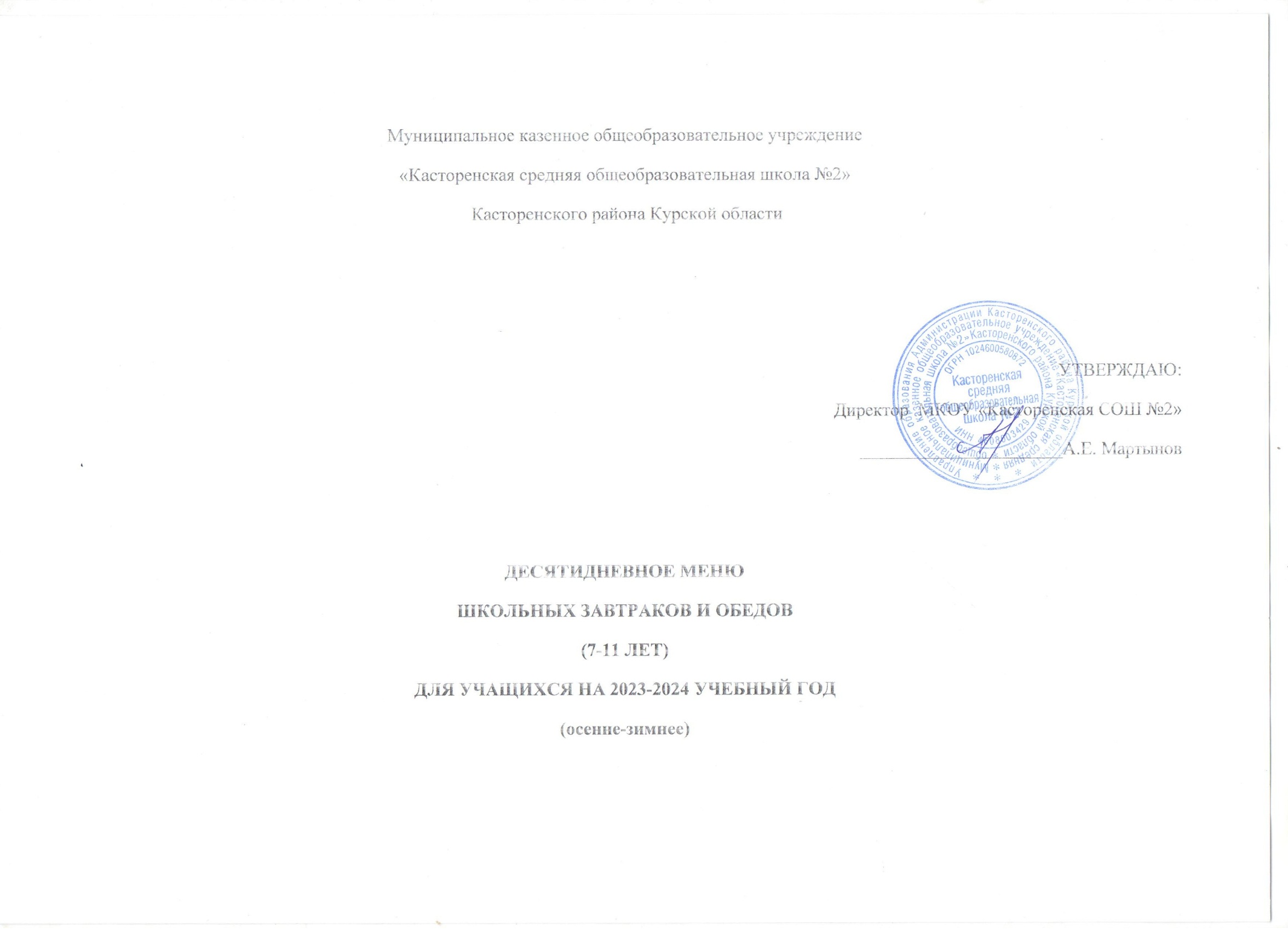  Неделя: первая                                                                                                                                День: понедельник                                                                                                                         Сезон: осенне-зимний                                                                                                                                                                                                                                              обедДень: вторник                                                                                                                                                 Сезон: осенне-зимний                                                                                                                                                                                          обедДень: среда                                                                                              обед                                      Сезон : осенне-зимний                                                                                                                                                                                                                             День: четверг                                                                                                                                       Сезон: осенне-зимний                                                                                                                                                                                                                      обедДень: пятница                                                                                                                                 Сезон: осенне-зимний                                                                                                                                                                                                                     обедНеделя: втораяДень: понедельник                                                                                                                            Сезон: осенне-зимний                                                                            обед                                                                                                          День: вторник  Сезон: осенне-зимний                                                                                                                                                                                               обедДень: среда                                                                                                                                                 Сезон: осенне-зимний                                                                                                                                                             обедДень: четверг                                                                                                                           Сезон: осенне-зимний                                                                                                                                                                                                         обедДень: пятница                                                                                                                        Сезон: осенне-зимний                                                                                                                                                                                              обед                                                     Меню и пищевая ценность          приготовляемых блюд. (завтраки)№Рец.Прием пищи,Наименование блюдаМасса порцииМасса порцииПищевые вещества (г)Пищевые вещества (г)Пищевые вещества (г)Энергетическаяценность (ккал)Витамины (мг.)Витамины (мг.)Витамины (мг.)Витамины (мг.)Минеральные веществаМинеральные веществаМинеральные веществаМинеральные вещества№Рец.Прием пищи,Наименование блюда7 -11 летБЖУЭнергетическаяценность (ккал)ВСАЕСаРMGFe45Винегрет овощной600,813.704.6154,960,030,04--29,43--0,41197Рассольник Петербургский бульоне2502.03,385,1116,93121,750,10,087,3-42,6--0,08688Макаронные изделия отварные  1505,524,5226,45168,450,120,38156,75118,98,150,65637Кура отварная8016,8810,880,0165,04,410,24921Соус сметанный с томатом501,283,276,3148,13943Чай с сахаром2000,02014,028,09,02,02,4Хлеб   808,81,729,414500000000ИТОГО:35.4929.1897,790731,290,250,57,30242,19118,910,153,789№Рец.Прием пищи,Наименование блюдаМасса порцииМасса порцииПищевые вещества (г)Пищевые вещества (г)Пищевые вещества (г)Энергетическаяценность (ккал)Витамины (мг.)Витамины (мг.)Витамины (мг.)Витамины (мг.)Минеральные веществаМинеральные веществаМинеральные веществаМинеральные вещества№Рец.Прием пищи,Наименование блюда7-11 летБЖУЭнергетическаяценность (ккал)ВСАЕСаРMGFe38Салат из моркови с яблоком1001,080.188,6240,400,010,025,6-23,7--0,86201Суп крестьянский с куриным мясом250/355,997,5415,53148,280,140,111,7242,08--1,14679Гречка отварная1507,465,6135,84230,4524,64,5608Котлета с  соусом80/7512.449,2412,56183,00,152,60,030,2839.6152,2919,331,56874Компот из сухофруктов2000.200,032,60132,00,010,2800,0217,814,9711,170,39Хлеб808,81,729,412500000000ИТОГО37,2527,54140,86907,260,31317,350,3147,78167,2630,58,45№Рец.Прием пищи,Наименование блюдаМасса порцииМасса порцииПищевые вещества (г)Пищевые вещества (г)Пищевые вещества (г)Энергетическаяценность (ккал)Витамины (мг.)Витамины (мг.)Витамины (мг.)Витамины (мг.)Минеральные веществаМинеральные веществаМинеральные веществаМинеральные вещества№Рец.Прием пищи,Наименование блюда7-11 летБЖУЭнергетическаяценность (ккал)ВСАЕСаРMGFe33Салат из свеклы  600,863,655,0256,340,015,60,02-23,70,050,070,86170Борщ с капустой и картофелем2501,814,9112,53102,500,044,240,010,1119,0956,9314,082,06304Плов из птицы21020,3017,0035,69377,00,090,08--13,41,50,893,3Хлеб808,81,729,423500000000951Кофейный напиток с молоком2001,402,0022,40116,00,137001,5500,30,02 62Яблоко 1850,00,7418,1363,250,1630,020,9612,1853,1510,110,8ИТОГО33,1730,00123,17950,090,4319,920,051,0769,92111,6325,457,04№Рец.Прием пищи,Наименование блюдаМасса порцииМасса порцииПищевые вещества (г)Пищевые вещества (г)Пищевые вещества (г)Энергетическаяценность (ккал)Витамины (мг.)Витамины (мг.)Витамины (мг.)Витамины (мг.)Минеральные веществаМинеральные веществаМинеральные веществаМинеральные вещества№Рец.Прием пищи,Наименование блюда7-11 летБЖУЭнергетическаяценность (ккал)ВСАЕСаРMGFe43Салат из белокочанной капусты600.853.055,1951,5487Суп с рыбными консервами2508.618,4014,34167,250,085,60,02-48,626,1-0,68694Картофельное пюре 1503.064.8020.45137.250,113,710,020,59,3551,9619,140,76286Тефтели мясные60/608,879,8311,71171,00,095,010,030,2723,8872,4616,850,93943Чай с сахаром2000,20,014,028,09,02,02,45.Салат из моркови с яблоком1000,3010,4757,030,0412,040014,010,08.02,0Хлеб808,81,729,412500000000ИТОГО:30.3927,7895,0680,040,3136,360,070,77104,83160,5245,996,77№Рец.Прием пищи,Наименование блюдаМасса порцииМасса порцииПищевые вещества (г)Пищевые вещества (г)Пищевые вещества (г)Энергетическаяценность (ккал)Витамины (мг.)Витамины (мг.)Витамины (мг.)Витамины (мг.)Минеральные веществаМинеральные веществаМинеральные веществаМинеральные вещества№Рец.Прием пищи,Наименование блюда7-11 летБЖУЭнергетическаяценность (ккал)ВСАЕСаРMGFe13Икра кабачковая801,304.957.0662.080,0123,8--30,970,093,20,39209Суп картофельный с мясными фрикадельками250/257,295,7016,99148,500,124,240,20,1335,217,25,81,0410Рис отварной1501,436,2131.15141,630,0200,020,050,7839,5512,430,34591Гуляш  80/7519,7217,894,76168,200,110,020,1924,38193,329,912,79Хлеб808,81,729,412500000000869Кисель из свежих плодов ягод200 0,140,0427,50110,800,3150,251,7529,5010ИТОГО:38,6836,49116,86756,210,5544,040,492,12120,83250,1452,344,56№Рец.Прием пищи,Наименование блюдаМасса порцииМасса порцииПищевые вещества (г)Пищевые вещества (г)Пищевые вещества (г)Энергетическаяценность (ккал)Витамины (мг.)Витамины (мг.)Витамины (мг.)Витамины (мг.)Минеральные веществаМинеральные веществаМинеральные веществаМинеральные вещества№Рец.Прием пищи,Наименование блюда7-11 летБЖУЭнергетическаяценность (ккал)ВСАЕСаРMGFe45Винегрет овощной600.813,704,6154,960,62,70,020,1224,635,72,80,25204Суп картофельный с рисом2501.982,7414,5890,750,043,560,010,2940,8666,1621,760,53255Котлета рыбная8010,643,767,67107,00,414,60,090,215,645,74,20,12Хлеб808,81,729,423100000000688Макаронные изделия отварные1505,524,5226,45168,450,1626,320,080,18243,83118,08141,9821Соус сметанный с томатом501.283,276,3148,13943Чай с сахаром2000,20,014,028,09,02,02,4ИТОГО:29,2319,69103,02728,291,247,180,20,79333,89265,944,765,28№Рец.Прием пищи,Наименование блюдаМасса порцииМасса порцииПищевые вещества (г)Пищевые вещества (г)Пищевые вещества (г)Энергетическаяценность (ккал)Витамины (мг.)Витамины (мг.)Витамины (мг.)Витамины (мг.)Минеральные веществаМинеральные веществаМинеральные веществаМинеральные вещества№Рец.Прием пищи,Наименование блюда7-11 летБЖУЭнергетическаяценность (ккал)ВСАЕСаРMGFe206Суп гороховый2505.495,2816,33134,750,074,80,090,521,631,74,70,47336Капуста тушеная1502,786,4834,52213,530,038,150,020,2741,0334,8317,60,73286Тефтели мясные80/8011,7812,9114,90223,00,095,010,030,2723,8872,4616,850,93Хлеб808,81,729,412500000000874Компот из смеси сухофруктов2000,200,032,60132,00,010,2800,0217,814,9711,170,3933Салат из свеклы  600.823,715,0656,880,130,610,020,9516,5756,7111,980,9265Апельсины1850,00,3714.9944,0ИТОГО:29.8730,45147,8929,160,3318,850,162,01120,88210,6762,33,44№Рец.Прием пищи,Наименование блюдаМасса порцииМасса порцииПищевые вещества (г)Пищевые вещества (г)Пищевые вещества (г)Энергетическаяценность (ккал)Витамины (мг.)Витамины (мг.)Витамины (мг.)Витамины (мг.)Минеральные веществаМинеральные веществаМинеральные веществаМинеральные вещества№Рец.Прием пищи,Наименование блюда7-11 летБЖУЭнергетическаяценность (ккал)ВСАЕСаРMGFe81Салат из квашеной капусты1001,584,997,6683,200,3512,30,03-12,624,814,62,1204Суп рисовый с говядиной и томатной пастой250/156.183,3014,65113,000,27,80,04-5,72,412,30,1694Картофельное пюре  1503.064,8020,45137,250,113,710,020,59,3551,9619,140,76608Шницель8012,449.2412,56183,00,112,60,030,2839,6152,2919,391,56Хлеб808,81,729,412500000000951Кофейный напиток с молоком2001.402,0022,40116,000,137001,5500,30,02ИТОГО:33,4626,03107,12757,450,8943,410,120,7868,8231,4565,734,54№Рец.Прием пищи,Наименование блюдаМасса порцииМасса порцииПищевые вещества (г)Пищевые вещества (г)Пищевые вещества (г)Энергетическаяценность (ккал)Витамины (мг.)Витамины (мг.)Витамины (мг.)Витамины (мг.)Минеральные веществаМинеральные веществаМинеральные веществаМинеральные вещества№Рец.Прием пищи,Наименование блюда7-11 летБЖУЭнергетическаяценность (ккал)ВСАЕСаРMGFe126Икра свекольная1002,354,6012,33100,10208Суп картофельный с макаронными изделиями2502,692.8417,14104,750,250,030,080,0114,516,411,3679Каша гречневая рассыпчатая1507.465,6135,84230,450,1400,020,0512,38132,3588,862,96591Гуляш80/7519,7217,894,76168,204,410,249Хлеб808,81,729,41250000000018Чай с лимоном2000,480.1012,2759,160,3150,251,7529,5010ИТОГО:41.532,55111,74787,660,8915,070,351,8176,79163,75101,065,409№Рец.Прием пищи,Наименование блюдаМасса порцииМасса порцииПищевые вещества (г)Пищевые вещества (г)Пищевые вещества (г)Энергетическаяценность (ккал)Витамины (мг.)Витамины (мг.)Витамины (мг.)Витамины (мг.)Минеральные веществаМинеральные веществаМинеральные веществаМинеральные вещества№Рец.Прием пищи,Наименование блюда7-11 летБЖУЭнергетическаяценность (ккал)ВСАЕСаРMGFe38Салат из моркови с яблоком1001,080.188.6240,40187Щи из свежей капусты с картофелем2501.754,898.4984,750,120,124,24-35,2--1,0410Рис отварной  1501,436.2131,15141,630,0200,020,050,7839,5512,430,34637Птица отварная8016.8810,880,01650,095,010,030,2723,8872,4616,850,93Хлеб808,81,729,41250000000021Соус сметанный с томатом501,283,276.3148,130,0326,701,8845,7231,4617,330,61959Какао с молоком2003,523.7225,49145,29,02,02,4ИТОГО:34,7430,85109,46750,110,2631,834,292,2114,58143,4748,615,32ИТОГО за 10 дней в среднем34,3829,06115,27979,76№рец.Прием пищи,НаименованиеблюдаПрием пищи,НаименованиеблюдаМассапорцийМассапорцийМассапорцийМассапорцийМассапорцийПищевыеВещества(г)ПищевыеВещества(г)ПищевыеВещества(г)Энерге-тичес-кая цен-ность(ккал)Витамины (мг)Витамины (мг)Витамины (мг)Витамины (мг)Минеральныевещества(мг)Минеральныевещества(мг)Минеральныевещества(мг)Минеральныевещества(мг)№рец.Прием пищи,НаименованиеблюдаПрием пищи,Наименованиеблюда7-11 летПищевыеВещества(г)ПищевыеВещества(г)ПищевыеВещества(г)Энерге-тичес-кая цен-ность(ккал)Витамины (мг)Витамины (мг)Витамины (мг)Витамины (мг)Минеральныевещества(мг)Минеральныевещества(мг)Минеральныевещества(мг)Минеральныевещества(мг)№рец.Прием пищи,НаименованиеблюдаПрием пищи,Наименованиеблюда7-11 летБЖУЭнерге-тичес-кая цен-ность(ккал)В1САЕСаРМgFe1223456789101112131415                                                                                                               1 день                                                                                                               1 день                                                                                                               1 день                                                                                                               1 день                                                                                                               1 день                                                                                                               1 день                                                                                                               1 день                                                                                                               1 день                                                                                                               1 день                                                                                                               1 день                                                                                                               1 день                                                                                                               1 день                                                                                                               1 день                                                                                                               1 день                                                                                                               1 день                                                                                                               1 день                                                                                                               1 день                                                                                                               1 день                                                                                                               1 день                                                                                                               1 день45Винегрет овощнойВинегрет овощной600,813,704,6154,960,038--161192,2679Каша гречневая рассыпчатаяКаша гречневая рассыпчатая1507,465,6135,84230,450,81---49,5214,5574,8637Курица отварнаяКурица отварная7515,8310,20-154,690,031,120,03-28,8132,817,61,84Хлеб пшеничныйХлеб пшеничный403,040,739,81060,12---20,866,4140,6869Кисель изчер. смород.Кисель изчер. смород.2000,140,0427,50119,80-24--81040,2Итого Итого 24,2419,55107,75656,90.9933.120.030123,1434,7101,69,62 день2 день2 день2 день2 день2 день2 день2 день2 день2 день2 день2 день2 день2 день2 день2 день2 день2 день2 день2 день3838Салат из моркови с яблоками1001001001,080,188,6240,400,0610--202090,51010Каша рисовая рассыпчатая1501501501,436,2131,15141,630,03---2452,5150,64242Рыба отварная12012012027,4517,980.11177,910,03---17,6104-1,144Хлеб пшеничный4040403,040,739,81060,12---20,866,4140,6943943Чай с сахаром2002002000,20,014,028,0----2220,2Итого 33,225,1293,68493,940.2410--84,4244,94033 день3 день3 день3 день3 день3 день3 день3 день3 день3 день3 день3 день3 день3 день3 день3 день3 день3 день3 день3 день4343Салат из белокочанной капусты60600,853,055,1951,540,04---8,72790,6688688Вермишель отварная1501505,524,5226,45168,450,05---936180,9608608Котлета  808012,449,2412,56183,0----4,61,368,2144Хлеб пшеничный40400,200,032,60132,00,12---20,866,4140,6874874Компот из смеси сухофруктов2002000,4-29,664----18121022Итого 22,0517,51116,6534,990,210--61,1142,7119,825,14 день4 день4 день4 день4 день4 день4 день4 день4 день4 день4 день4 день4 день4 день4 день4 день4 день4 день4 день4 день3333Салат из свеклы60606,43,42,4164,50,1-0,5-88,532719,53,8168168Каша манная молочная вязкая 1601603,403,9627,83161,00,1---38146601,64242 Сыр порционный10102,322,950,036,400,30,60,04-228,8175,225,20,9Хлеб 40403.040,739,8106951951Кофейный напиток с молоком.2002001,402,0022,40116,0----1014--Итого 7,9813,2695,05475,740.60.60.54-365,3662,2104,76,3                                                                                                                       5 день                                                                                                                       5 день                                                                                                                       5 день                                                                                                                       5 день                                                                                                                       5 день                                                                                                                       5 день                                                                                                                       5 день                                                                                                                       5 день                                                                                                                       5 день                                                                                                                       5 день                                                                                                                       5 день                                                                                                                       5 день                                                                                                                       5 день                                                                                                                       5 день                                                                                                                       5 день                                                                                                                       5 день                                                                                                                       5 день                                                                                                                       5 день                                                                                                                       5 день                                                                                                                       5 день694694Картоф. пюре1501503,064,8020,45137,250,211,6--188130124242Рыба отварная12012027,4517,980,11177,910,080,60,008-24133,618,40,6Хлеб ржаной60604,40,827,21660,1---16,8139,245,62,91313Икра кабачковая80801,304,957,0662,080,025--11,52170,3874874Компот из сухофруктов2002000,20-32,60132,0-1,8--121080,4Итого 36,4127,7387,42547,30.4190.008-82,3384,810916,26 день6 день6 день6 день6 день6 день6 день6 день6 день6 день6 день6 день6 день6 день6 день6 день6 день6 день6 день6 день4545Винегрет овощной60600,813,704,6154,960,96--161192,2304304Плов с курицей21021020.3017,0035,69377,00,031,8-0,1641110,6463463Сырники 160/40160/4033,6422,8120,52421,200,080,80,15-22532434,50,8    943    943Чай с сахаром2002002002000,20,014,028,0----2220,2Хлеб ржаной606060604,40,0527,21660,1---16,8139,245,62,9Итого 59,3543,23102,021047,160,918,60,150,1265,8517,2102,16,77 день7 день7 день7 день7 день7 день7 день7 день7 день7 день7 день7 день7 день7 день7 день7 день7 день7 день7 день7 день3333Салат из свеклы606060600,823,715,0656,880,0312,5--713100,5336336Капуста тушеная1801801801803,337,7741,42256,230,0325,7--8760301,24242Сыр порционный101010102.322,950,036,40--0,1-120,5,476,80,1Хлеб ржаной606060604,40,827,21660,1---16,8139,245,62,9869869Кисель изсв. плодов ягод2002002002000,140,0427,50110,80-14--81040,2Итого11,0115,27101,18626,310.1652.20,1-231,8227,6166,44,98 день 8 день 8 день 8 день 8 день 8 день 8 день 8 день 8 день 8 день 8 день 8 день 8 день 8 день 8 день 8 день 8 день 8 день 8 день 8 день 8181Салат из квашеной капусты1001001001001,584,997,6683,200,1-0,5-88,532719,53,8679679Каша гречневая рассыпчатая1501501501507.465,6135,84230,450.450,0316--16119637637Курица отварная8080808016,8810,88-165,00,030,120,03-28,8132,817,61,8Хлеб пшеничный404040403,040,739,81660,12---20,866,4140,6959959Какао с молоком2002002002003,523,7225,49145,20,240,1-60645,6700,4Итого 32,4825,90108,79789,850,94,1516,63-744,1998,2132,115,6                                                                                                                 9 день                                                                                                                 9 день                                                                                                                 9 день                                                                                                                 9 день                                                                                                                 9 день                                                                                                                 9 день                                                                                                                 9 день                                                                                                                 9 день                                                                                                                 9 день                                                                                                                 9 день                                                                                                                 9 день                                                                                                                 9 день                                                                                                                 9 день                                                                                                                 9 день                                                                                                                 9 день                                                                                                                 9 день                                                                                                                 9 день                                                                                                                 9 день                                                                                                                 9 день                                                                                                                 9 день126126Икра свекольная1001002,354,6012,331100,345--4831160,6692692Картофель отв. с маслом1501502,864,3223,01142,350,221,6-9318813012255255Котлеты рыбные808010.643.767,67107,000,080,60,008-24133,618,40,6Хлеб пшеничный40406,11,427,961660,2---41,6132,8281,3951951Кофейный нап. с м-ком.2002001,402,0022,40116.00----1014--Итого 23,3516,0893,37631,450.7867.20.00893141.6392.492.414.510 день 10 день 10 день 10 день 10 день 10 день 10 день 10 день 10 день 10 день 10 день 10 день 10 день 10 день 10 день 10 день 10 день 10 день 10 день 10 день 11Салат из белокочанной капусты60600,853.055.1951,540,2-0,5-89350203,8168168Каша рисовая молочная2102103.094,0736,98197,01,36,3--125,265,7511,251,54242Бутерброд с сыром10102,3229,50,036,40--0,1-120,5,476,80,1Хлеб 60606,11,427,96166943943Чай с сахаром2002000,20,014.028.0----2220,2Итого 12,5638,0284,13478,940,711,30,06-286,5463,3116,53,7Итого в среднем за 10 дней26.2624,1798,10628,260,315,10,1752,5275412,662,93